Выучите вместе с детьми:«Верба»Верба, верба, верба,Верба зацвела,Это значит – верноЧто весна пришла.А. БартоРаботаем в соответствии с законодательством вместе:«В соответствии со статьей 63 «Семейного Кодекса Российской Федерации» статьей 44 Федерального закона «Об образовании в Российской Федерации» Родитель несет ответственность за воспитание и развитие своих детей, обязан заботиться о здоровье, физическом, психологическом, духовном и нравственном развитии своих детей».Договор «Об образовании» между МБДОУ№27 и родителями     «Родители (законные представители) несовершеннолетних обучающихся имеют преимущественное право на обучение и воспитание детей перед всеми другими лицами. Они обязаны заложить основы физического, нравственного и интеллектуального развития личности ребенка».П.1, Статья 44 Федерального закона «Об образовании в Российской Федерации"Плодотворного сотрудничества!МУНИЦИПАЛЬНОЕ БЮДЖЕТНОЕ ДОШКОЛЬНОЕ ОБРАЗОВАТЕЛЬНОЕ УЧРЕЖДЕНИЕ«Детский сад общеразвивающего вида №27»ПАМЯТКА ДЛЯ РОДИТЕЛЕЙпо образовательной теме недели«Весна шагает по планете»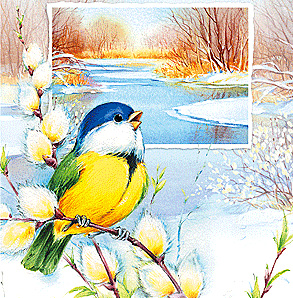 Составили:Карымова Ирина Равилевна,Мочалина Галина Павловна,воспитатели группы №12-3 годаМартУважаемые родители, мы предлагаем Вам  игровые задания по теме недели «Весна шагает по планете»,которые вы можете выполнить с детьми дома.Чем можно заняться с ребенком дома:организовать прогулку в весенний парк, сквер, обращая внимание ребёнка на яркое весеннее солнце, лужи, ручейки; 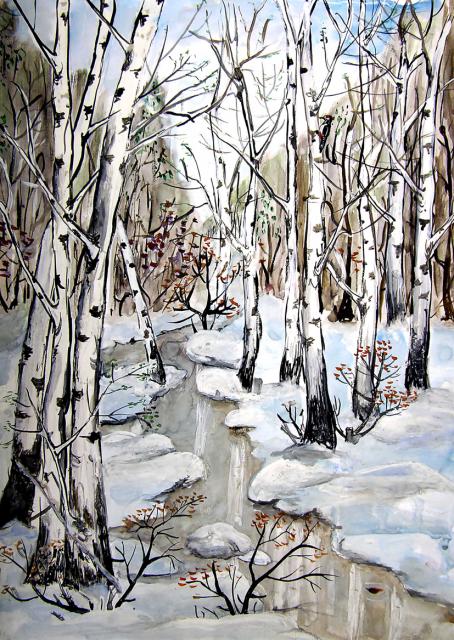 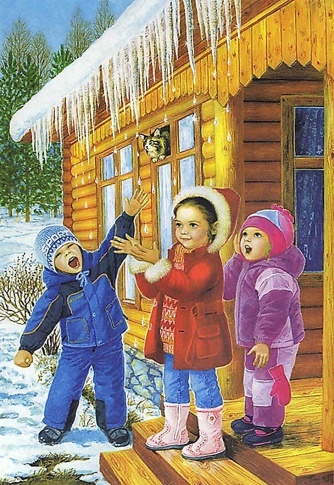 привлекать ребёнка к кормлению птиц, наблюдению за их поведением; использовать зеркальце для получения солнечных зайчиков;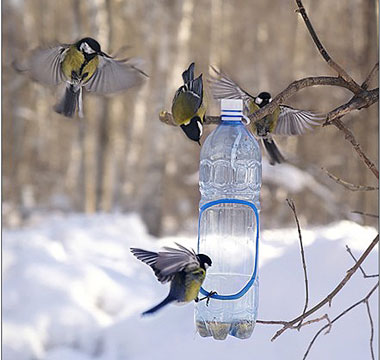 обращать внимание ребёнка на одежду взрослых и детей в соответствии с погодными условиями.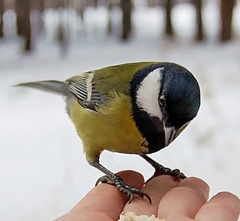 